Epidemiology and InfectionPastoral production is associated with increased Peste des petits ruminants seroprevalence in northern Tanzania across sheep, goats, and cattleC. M. Herzog1, W. A. de Glanville2, B. J. Willett3, T. J. Kibona4, I. M. Cattadori1, V. Kapur1, P. J. Hudson1, J. Buza4, S. Cleaveland2, and O. N. Bjørnstad1Supplementary MaterialSupplementary Figure S1.  PPRV overall seroprevalence by species among 20 northern Tanzanian villages. 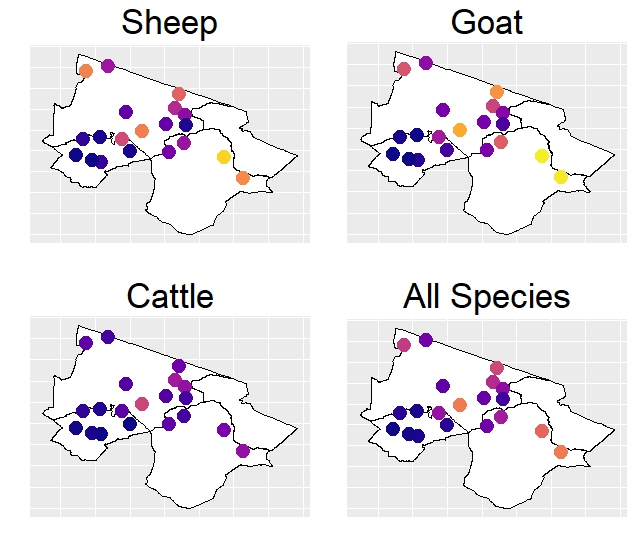 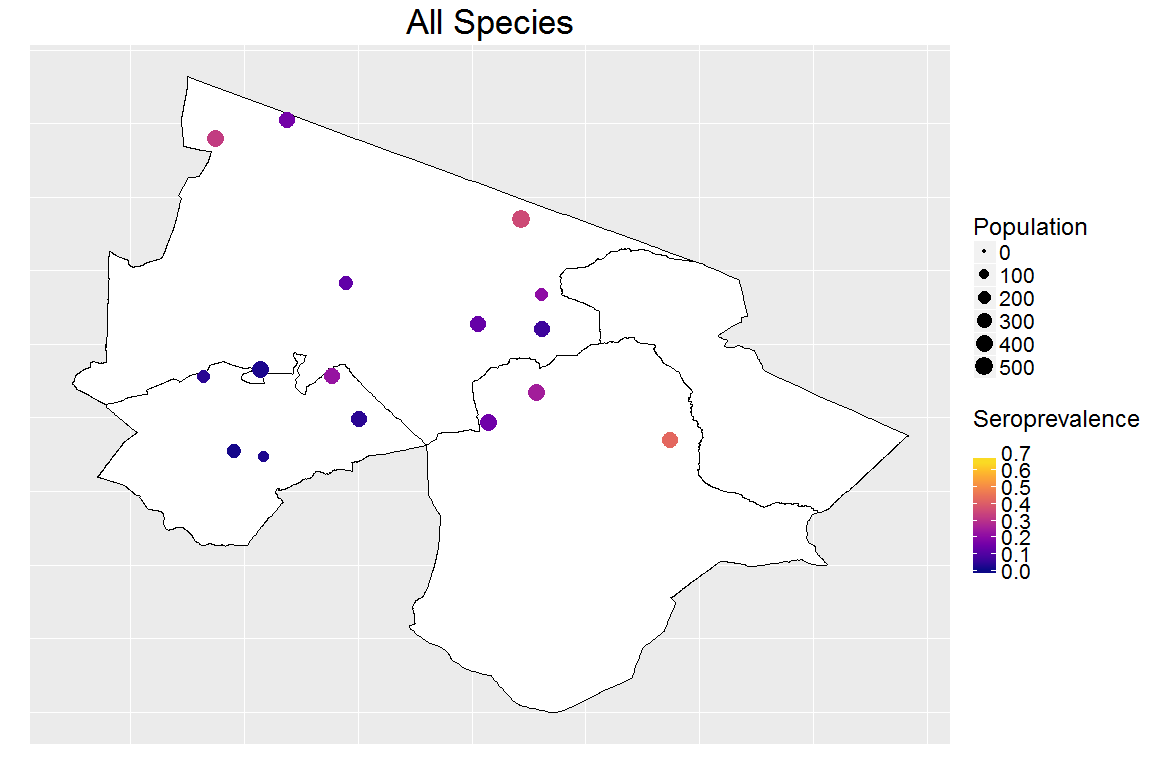 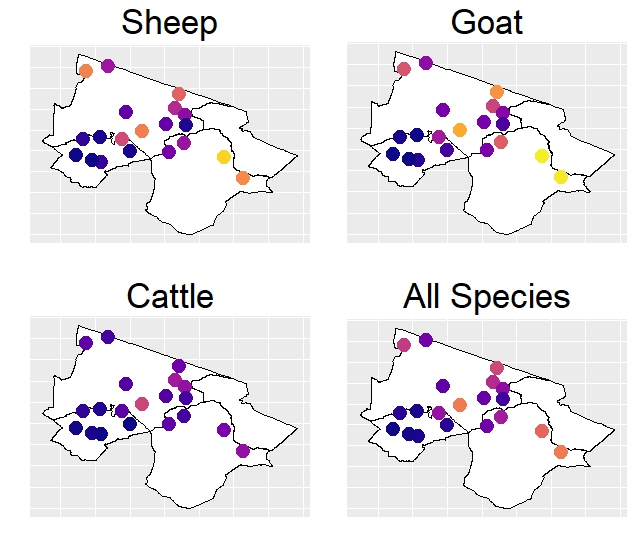 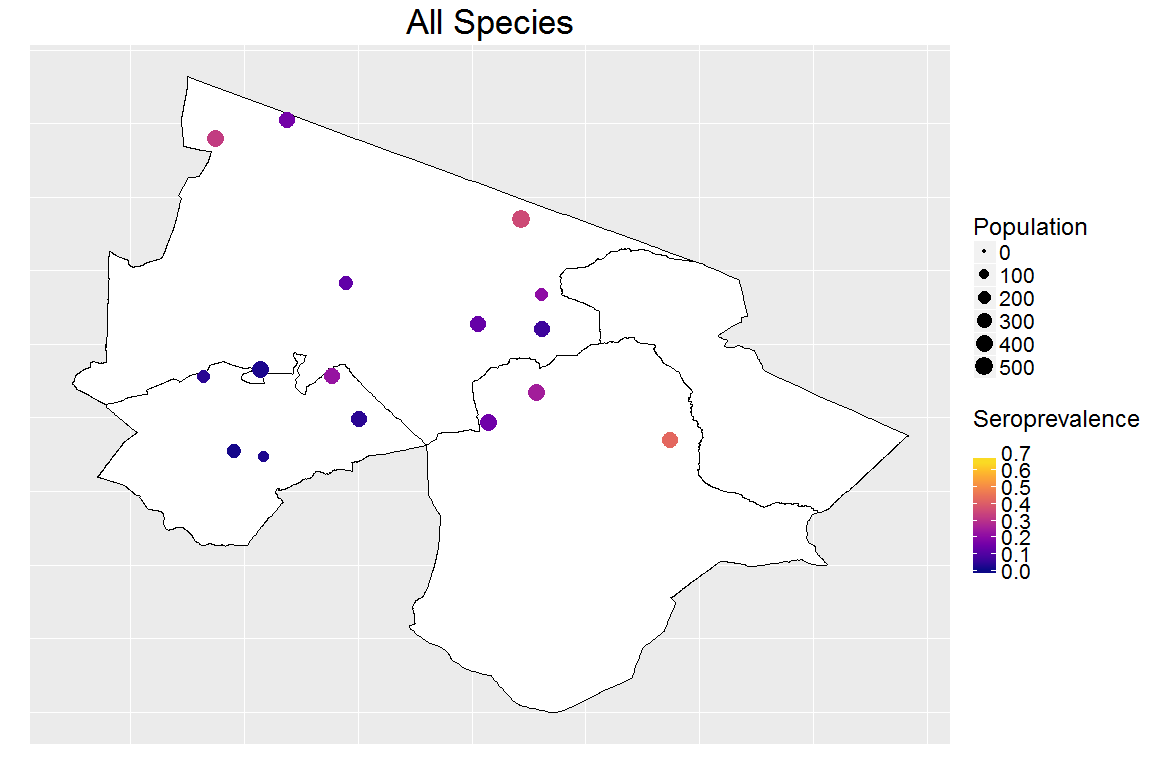 Supplementary Table S1.  Selection of Model InteractionsAn all-species model with all three two-way interactions did not converge, and one of three all-species models containing two two-way interactions did not converge. So we compared among three all-species models with fixed effects (sex, species, management system) and one two-way interaction each (all converged) to select the most important interaction by AIC.Supplementary Text.  Additional References that Tested the Significance of Sex for PPRV SeroprevalenceSignificant SexSignificant sex differences are described in the literature with thirteen studies reporting females have a significantly increased risk [1,2,11–13,3–10], four studies reporting males with a significantly higher risk [14–17].  In three of these studies, the sex difference was significant for goats but not sheep [4,17], and in one study the sex difference was significant for sheep but not goats [15].  Additionally, a significant age*sex interaction was reported in one study [17].Non-significant SexTwelve studies reported no significant difference between the sexes (Dejene 2016, unpublished master thesis) [18,19,28–31,20–27].Supplementary Text References1.	Torsson E, et al. Seroprevalence and risk factors for peste des petits ruminants and selected differential diagnosis in sheep and goats in Tanzania. Infection Ecology & Epidemiology Taylor & Francis, 2017; 7: 1368336. 2.	Salih HAM, et al. Seroprevalence and risk factors of peste des petits ruminants in sheep and goats in Sudan. Journal of Advanced Veterinary and Animal Research 2014; 1: 42–49. 3.	Kardjadj M, et al. Seroprevalence, distribution and risk factor for peste des petits ruminants (PPR) in Algeria. Preventive Veterinary Medicine 2015; 122: 205–210. 4.	Gari G, et al. Serological investigation of peste des petits ruminants in east Shewa and Arsi zones, Oromia region, Ethiopia. Veterinary Medicine International 2017; 2017: 1–5. 5.	Patel YR, et al. Seroprevalence of peste des petits ruminants (PPR) in Navsari and Valsad districts of South Gujarat. International Journal of Current Microbiology and Applied Sciences 2017; 6: 221–228. 6.	El-Yuguda AD, et al. Seroprevalence of peste des petits ruminants among domestic small and large ruminants in the semi-arid region of north-eastern Nigeria. Veterinary World 2013; 6: 807–811. 7.	Abubakar M, et al. Peste des petits ruminants (PPR) in Pakistan: Analysis of a national level serological data. Small Ruminant Research 2017; 155: 57–65. 8.	Bello AM, et al. Research for peste des petits ruminants ( PPR ) virus antibodies in goats, sheep and gazelle from Bauchi and Gombe states, north eastern Nigeria. Direct Research Journal of Agriculture and Food Science 2016; 4: 193–198. 9.	Megersa B, et al. Serological investigation of peste des petits ruminants (PPR) in small ruminants managed under pastoral and agro-pastoral systems in Ethiopia. Small Ruminant Research 2011; 97: 134–138. 10.	Abdalla AS, et al. Sero-prevalence of peste des petits ruminants virus ( PPRV ) in small ruminants in Blue Nile, Gadaref and North Kordofan states of Sudan. Journal of Public Health and Epidemiology 2012; 4: 59–64. 11.	Rahman A, et al. Evaluation of risk factors for peste des petits ruminants virus in sheep and goats at the wildlife-livestock interface in Punjab province, Pakistan. BioMed Research International 2016; 2016: 1–6. 12.	Khan HA, et al. Prevalence and distribution of peste des petits ruminants virus infection in small ruminants. Small Ruminant Research 2008; 79: 152–157. 13.	Mebrahtu K, et al. Sero-epidemiological study of peste des petits ruminants (PPR) in sheep and goats under different production systems in South Omo, southern Ethiopia. Small Ruminant Research 2018; 169: 90–93. 14.	Kivaria FM, et al. The incursion, persistence and spread of peste des petits ruminants in Tanzania: Epidemiological patterns and predictions. The Onderstepoort Journal of Veterinary Research 2013; 80: 1–10. 15.	Swai ES, et al. Prevalence and distribution of Peste des petits ruminants virus antibodies in various districts of Tanzania. Veterinary Research Communications 2009; 33: 927–936. 16.	Mahajan S, et al. Risk of seroconversion to peste des petits ruminants (PPR) and its association with species, sex, age and migration. Small Ruminant Research 2012; 104: 195–200. 17.	Kihu SM, et al. Sero-epidemiology of peste des petits ruminants virus infection in Turkana county, Kenya. BMC veterinary research 2015; 11: 1–14. 18.	Mbyuzi AO, et al. Sero-prevalence and associated risk factors of peste des petits ruminants and contagious caprine pleuro-pneumonia in goats and sheep in the southern zone of Tanzania. Preventive Veterinary Medicine 2014; 116: 138–144. 19.	Ishag O, Intisar K, Ali Y. Detection of antibodies to peste des petits ruminants virus using passive haemagglutination test and cELISA in the White Nile state - Sudan, comparative study. African Journal of Microbiology Research 2014; 8: 3475–3481. 20.	Dayhum A, et al. Sero-prevalence and epidemiology of peste des petits ruminants in Libya. Transboundary and Emerging Diseases 2017; : 1–7. 21.	Waret-Szkuta A, et al. Peste des petits ruminants (PPR) in Ethiopia: Analysis of a national serological survey. BMC Veterinary Research 2008; 4: 1–10. 22.	Rony MS, et al. Peste des petits ruminants risk factors and space – time clusters in Mymensingh, Bangladesh. Transboundary and Emerging Diseases 2017; 64: 2042–2048. 23.	Parvez MA, Khatun R, Noman MA Al. Prevalence and associated risk factors of peste des petits ruminants (PPR) in goat in Chittagong district, Bangladesh. Research Journal for Veterinary Practitioners 2014; 2: 14–17. 24.	Thakor R, et al. Seroprevalence of Peste des Petits Ruminants in Goats of South Gujarat. Indian Journal of Small Ruminants 2016; 22: 25–254. 25.	Muse EA, et al. Clinico-pathological findings of the 2011 outbreak of Peste des Petits Ruminants (PPR) in Tandahimba district, southern Tanzania. Research Opinions in Animal & Veterinary Sciences 2012; 2: 256–262. 26.	Woma TY, et al. Serosurvey of peste des petits ruminants virus in small ruminants from different agro-ecological zones of Nigeria. The Onderstepoort Journal of Veterinary Research 2016; 83: 1–9. 27.	Afera B, Hussien D, Amsalu K. Seroprevalence of peste des petits ruminants in goats of southern parts of Tigray region. Global Veterinaria 2014; 12: 512–516. 28.	Faris D, et al. Seroprevalence and sero-conversion after vaccination against peste des petits ruminants in sheep and goats from Awash Fentale District, Afar, Ethiopia. Preventive Veterinary Medicine 2012; 103: 157–162. 29.	Islam K, et al. Prevalence and clinico–pathological features of peste des petits ruminants. Journal of Infection and Molecular Biology 2014; 2: 43–48. 30.	Woma TY, et al. Serological evidence of camel exposure to peste des petits ruminants virus (PPRV) in Nigeria. Tropical Animal Health and Production 2015; 47: 603–606. 31.	Bari S, et al. Hemato-biochemical parameters of Pesti-des Petits Ruminants (PPR) affected goats in Chittagong, Bangladesh. Journal of Advanced Veterinary and Animal Research 2018; 5: 211–217. All Species ModelInteractionAICSpecies : Sex5507.6Sex : Management5505.4Species : Management5483.4